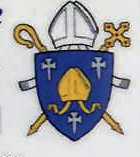 Safeguarding Children Annual Training Plan-2017Diocese of Cloyne                                                                                                                                                                       February 2017The Diocese ensures the delivery, at a local level, of appropriate training programmes, including ‘role specific’ training and general training/information sessions as approved by the National Board and outlined in the National Board’s Training Strategy.  These training programmes will be informed by a training needs analysis, conducted on an annual basis, within the Diocese.Training, as outlined hereunder, will be delivered by registered trainers approved by the National Board.  There are currently two (2) registered trainers available in the Diocese. A third trainer is currently undergoing training.Target GroupTraining requiredDelivery by Diocesan Registered Trainers / CDSCC membersDelivery by NBSCCCIWhenLocationCostPriests Up skilling -  e-vetting/Session on safeguardingRegistered Trainer(s) &members of CDSCCNoQ.1 & Q.2BlarneyMidletonVenues local to the deanery to be usedParish Safeguarding Representatives/Parish Safeguarding Committees/Parish SecretariesUp skilling -  e-vetting/Session on safeguardingRegistered Trainer(s) & members of CDSCCNoQ.1 & Q.2MacroomCoachfordMidletonFermoyKanturkVenues local to the deanery to be usedParish InformationSessionsAs requested by ParishesRegistered Trainer(s) & members of CDSCCNoTo be set in conjunction with Parish PriestIn requested ParishParish Hall/ ChurchNew Parish Representatives/new Deacons/ new diocesan personnel/ Bethany Bereavement Group Full day Safeguarding Training for new Parish Representatives/new Deacons/ new members of Bethany Bereavement GroupRegistered TrainersNoQ,1 and as requiredRelevant to attendees locationTraining Fees for attendees cover cost of training.Target GroupTraining requiredDelivery by Diocesan Registered Trainers / CDSCC membersDelivery by NBSCCCIWhenLocationCostYouth Choir LeadersFull day Safeguarding Training for Youth Choir LeadersRegistered TrainersNoQ.1Relevant to attendees locationTraining Fees for attendees cover cost of trainingSacristans/Acting SacristansSaturday afternoon Session to include Information SessionRegistered Trainer(s) & members of CDSCCNoQ.1 & Q.4East CorkNorth CorkParishes to be charged Lourdes Pilgrimage GroupInformation SessionRegistered Trainer(s) & members of CDSCCNoQ.2Mallow Parish CentreCDSCCUp skilling e-vetting/Session on safeguardingRegistered Trainers NoQ.1Mallow Community Youth CentreDioceseOngoing assessment of Current Trainers Registered with the NBSCCCAssessment of Registered Trainers.NoYesTo be confirmedTo be confirmed